АНКЕТА «СЕКС И СЕКСУАЛЬНОСТЬ В БРАКЕ»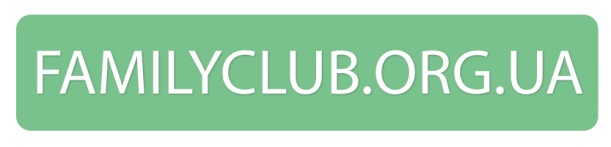 Заполните таблицу каждый отдельно друг от друга и обсудите е с партнером.Напротив каждого из шести качеств, приведенных в таблице, поставьте себе (А) и вашему мужу или жене (Б) оценки, которые, по вашему, соответствуют уровню ваших сексуальных отношений. 1 – это довольно плохо, а 5 – очень хорошо.Над какими сферами в сексуальных отношениях, исходя из Таблицы, Вам еще нужно поработать?Найдите проблемные области отношений.Есть ли разница между вами как между мужем и женой в том, как вы реагируете сексуально, и в чем эта разница?Какой эффект, отрицательный или положительный, эта разница имеет на ваш брак?Если положительный, назовите основную причину:Если отрицательный, назовите основную причину:Влияет ли негативно на занятия любовью ваша самооценка и мнение о собственном теле?Если да, то объясните друг другу почему?Каким образом ваш партнер мог бы помочь вам?Есть ли какие-то эмоции, последствия неразрешенных конфликтов (обида, гнев, боль, непрощение, беспокойство или чувство вины), которые каким-то образом влияют на секс? Какие это чувства?Как они влияют?Как это можно разрешить?Не страдает ли ваш секс от отсутствия приятного волнения?Если это так, то что нового вы хотели бы увидеть в ваших занятияхлюбовью?Влияет ли усталость на частоту ваших занятий любовью?Если да, то какова причина вашей чрезмерной усталости?Что могло бы придать вам энергии? (Например: физические упражнения, лучшее общение, разрешение прошлых обид, планирование секса и установление приоритета важности для секса, возможность высыпаться, уменьшение выходов из дома, больше отдыха или меньше работы)Можете ли вы свободно говорить друг с другом о сексе?Если ваш ответ «да», то напишите здесь два-три примера того, что недавно сказал вам ваш муж или жена и что сделано занятия любовью лучшеЕсли ответ «нет», попробуйте найти и указать причину этих трудностейНапишите что-нибудь, что вам хотелось бы услышать от своего партнера, чего он никогда вам не говорилКак сделать секс лучше?Напишите ниже различные критерии, которые сделали бы ваши занятия любовью лучше.Говорите конкретно, особенно о таких вещах как время, инициатива, предвкушение, поза, атмосфера, место, романтика, нежность, привлечение и возбуждение (прелюдия, любовная игра перед сексом), после секса. Поймите, что мы не можем угадать желания друг друга.1.2.3.4.5.6.7.8.9.10.11.12.Старайтесь понять друг друга лучше.Если вы закончили отвечать на вопросы – обсудите ваши ответы с вашим партнером. Начните с того, о чем вам лучше говорить.Дайте друг другу возможность расспросить, что вы имели ввиду. Скажите вашему мужу или жене, что более всего вас удивило. Попросите объяснить поподробнее то, что вы не поняли. А (Вы)КачестваБ (Ваш партнер)ОбщениеНежностьОтветные действияРомантикаПредвкушениеРазнообразие